Всероссийская олимпиада по технологии Муниципальный   этапНоминация «Культура дома и декоративно-прикладное творчество»9 класс(Тестовые задания 1-24 оцениваются в 1 балл, задание 25 — в 11 баллов)Вставьте пропущенное слово: 	  -  это  совокупность	различных   машин   и   устройств, которыеприменяет  человек в своей деятельности  для облегчения  и ускорения  трудовых процессов.По какой технологии нужно варить яйца, чтобы они не растрескивались при варке (выберите и подчеркните правильный ответ)?а) положить их в посуду с холодной водой и варить на умеренном огне;положить их в посуду с кипящей водой;в) положить их в посуду с холодной водой и варить на сильном огне в течение 10 минут.Установите  соответствие  вида  крупы  с названием  зерновой культуры.Ответ: 1 -	, 2 -	, 3 -	, 4 -	, 5 -	, 6 -О каком  блюде  идет речь?Это овощной суп, в котором одновременно присутствуют несколько видов мяса. Это могут быть кусочки курицы, свинины и говядины, печенки, нарезанная тонкими ломтиками ветчина и вареная колбаса без жира.Ответ:  	При варке мяса соль рекомендуется бросить в воду не сразу, а лишь через 10-15 минут после начало кипения, для того, чтобы...(выберите и подчеркните  правильный ответ):а) лучше сохранились питательные вещества;мясо было более сочным;в) белки преждевременно не свернулись и не образовали большую пену; г) мясо быстрее сварилось.Такая страна является родиной блюда «Цыпленок табака»? Ответ: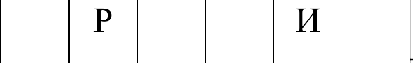 R продуктам с высоким содержанием витамина С относятся (выберите несколько вариантов ответов):а) лимон;молоко;в) гречневая крупа;г) помидор;д) куриная печень. е) шиповник.В приведенном перечне укажите ту часть растения хлопчатника, из которой получают хлопковое волокно:а) из стеблейиз листьев в) из цветов г) из плодовЗамените  следующие  словосочетания  одним термином.Неосыпающийся край ткани -  	Долевые нити -  	Поперечные нити -  	К технологическим свойствам ткани относится (выберите правильный ответ): а) удлинение;6) осыпаемость; в) прочность;г)  воздухопроницаемость.Выберите правильный ответ.Наибольшей способностью к электризации обладают ткани: а)  хлопчатобумажные;6) шелковые;в) синтетические; г) вискозные;д) шерстяные.Установите соответствие между названием инструмента (приспособления) и его назначением.Ответ: 1 -	, 2 -	, 3 -	, 4 -	, 5 -	, 6 -Выберите правильный ответ.Размер плечевой одежды определяется по мерке а) Сг;6) Сб; в) Дтс; г) Сш; fi) ШгВставьте пропущенное слово: 	 -  это  значит  временно  закрепить  подогнутый  край  детали или изделия сметочной строчкой.Установите  соответствие  между названием  машинных  швов  и их применением:Ответ: 1 - . . ., 2 -	, 3 -	, 4 -Составьте слова, подбирая их половинки из обеих колонок. Начало слова может быть в любой колонке.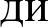 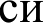 Ответ: 1)  	)  	5)  	2)  	4)  	6)  	Как называется закрепление утюгом припусков шва, расположенных в разные стороны? Впишите буквы в пустые клеткиВпишите названия операций технологии пошива женской блузки в соответствии с рисунком.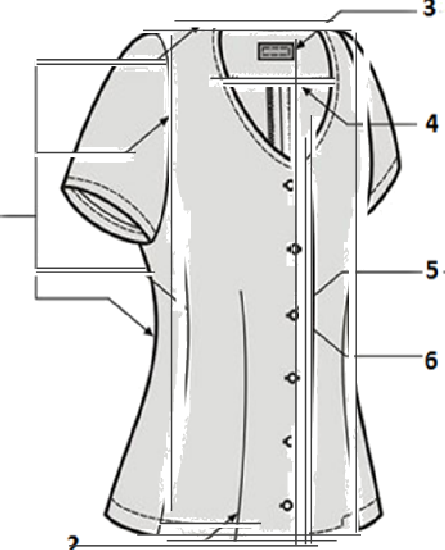 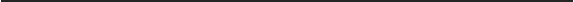 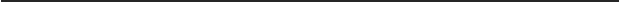 2 -  	4 -  	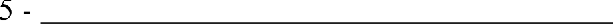 6 -  	О чем  идет речь?Нечто среднее между платьем и блузкой: для блузки слишком длинная, для платья - чересчур короткая. Носят поверх брюк, юбки и даже платья. По бокам обычно имеет глубокие разрезы.Ответ:  	Вставьте пропущенные слова в определение.Искусство  соединения небольших разноцветных		в единое целое  путем их сшивания называется   	taк называется освещение, подчеркивающее общий эстетический замысел интерьера? а) искусственное;6) декоративное; в) локальное;г)  комбинированное.Вставьте  пропущенные  слова,  используя  следующий  перечень:  время,  спрос, место, 	— это желание и возможность потребителя купить   	или услугу в определенном 	и в определенное   	Такой тип ламп в предложенном списке лишний?Существуют следующие типы ламп: накаливания, электромагнитные, люминесцентные, галогенные,  светодиодные.Ответ:  	Назовите	несколько	профессий,	относящихся	к	сфере	легкой	и	пищевой промышленности.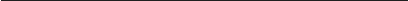 2)  	4)  	5)  	Творческое задание. Даны детали кроя юбки.Подпишите названия и количество деталей кроя.Выполните эскиз модели в соответствии с деталями кроя.Опишите внешний вид модели по предложенной форме.Детали кроя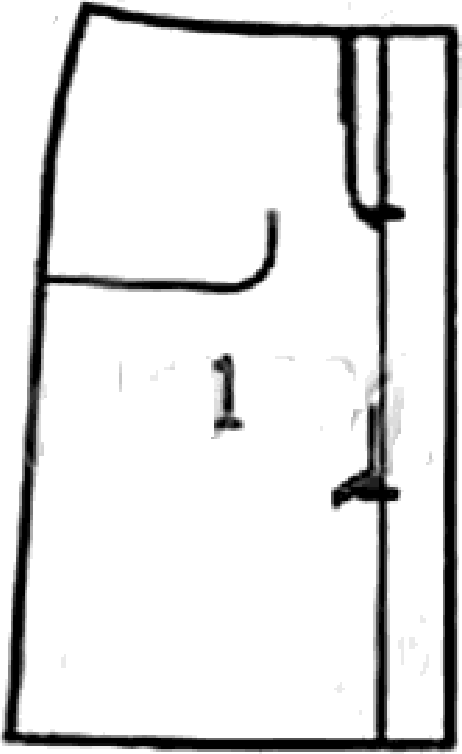 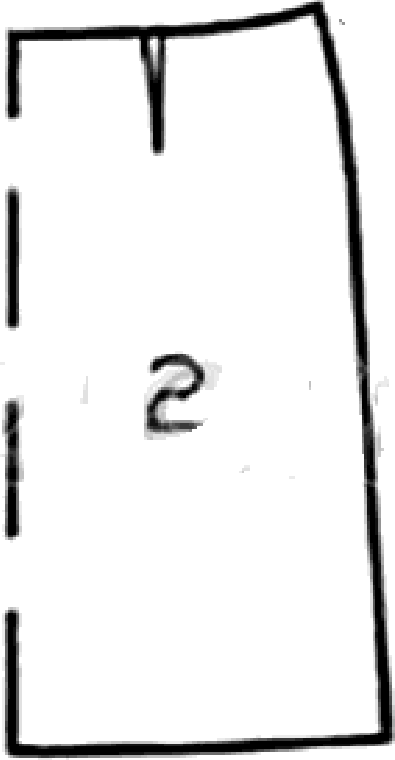 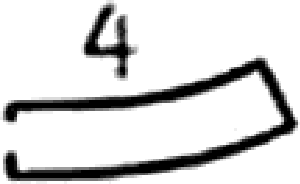 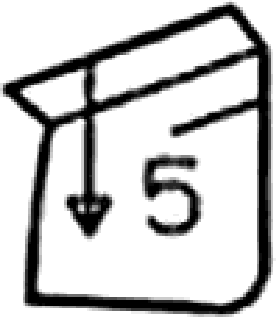 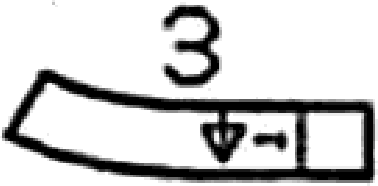 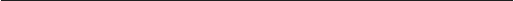 2 -  	4 -  	5 -  	Эскиз модели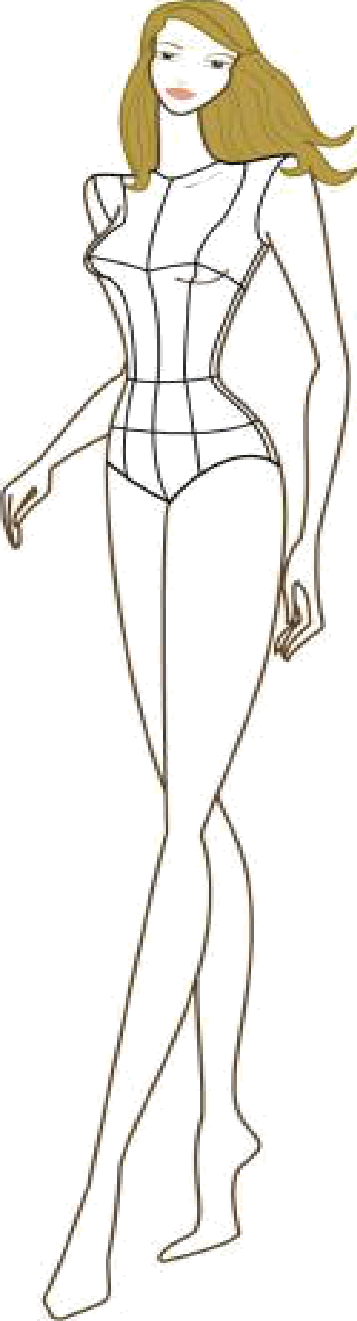 Описание внешнего вида изделияНаименование изделия 		                                                                               Характеристика ткани 	 Силуэт	 Описание деталей:  	 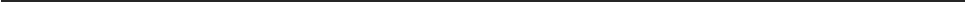 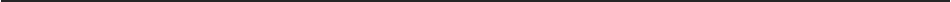 1Рисовая крупаАЯчмень2Манная крупаБОвёс3Геркулесовые хлопьяВПшеница4Гречневая крупаГПpoco5Перловая крупаДРис6Пшенная крупаЕГречиха1Портновские  ножницыАОтрезание нити2Маленькие ножницы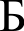 Защита пальцев от проколов3Копировальное колесико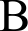 Раскрой ткани4Наперсток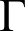 Удаление  ручных и машинных швов5Ручные швейные иглыПеренесение линий выкройки на ткань6РаспарывательЕСоединение  слоев тканиШовОбласть применения1) Двойной шовА) обработка нижнего среза рукава2) Обтачной шовБ) обработка рельефных швов3) Настрочной шовВ) обработка горловины подкройной обтачкой4) Шов вподгибку с закрытым срезомГ) обработка боковых срезовА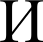 